Фестиваль народных игр.       Необходимость приобщения детей с самого раннего возраста к национальной культуре трактуется народной мудростью. Сегодня наше общество имеет успехи в воспитании достойного поколения, во многом благодаря донесённым до нас традициям прошлого, а наша задача передать лучшие педагогические традиции будущему поколению.        Познакомить дошкольников с важной частью национальной культуры и явилось целью проведения «Фестиваля народных игр», который прошёл в детском саду «Берёзка»  г. Будённовска со 2 по 6 апреля 2018 года. В понедельник, 2 апреля, на спортивной площадке детского сада состоялось открытие фестиваля. Праздник открыли незаменимые  персонажи народных гуляний – скоморохи. Яркие костюмы, задорное исполнение народных песен, частушек,  и плясок никого не оставило равнодушным, все были вовлечены в большое игровое действие. В последующие три дня каждая возрастная группа показала свои игры, которые были очень разнообразны: состязательные - «Колпачок», «Лапоток», «Жаворонок», «Пирог»; драматические –«Заря-заряница», «Месяц и Солнце», «Петушок и курочки». Орнаментальные и хороводные игры - «У Маланьи», «Шатёр», «Бояре», «Кострома» и др. Каждая игра сопровождалась зачином, присказкой, закличкой, звучали приговорки,  скороговорки, считалки. Педагоги творчески используя игру как эмоционально - образное средство влияния на детей, побудили интерес, воображение, добиваясь активного выполнения игровых действий. Все группы присутствовали друг у друга на показе, таким образом, познакомились с новыми играми, всем было весело и интересно. А воспитатели обменялись опытом проведения народных игр друг с другом. В пятницу, 6 апреля состоялось закрытие фестиваля народных игр и награждение его участников. Фестиваль показал, что пришедшие к нам из глубины веков народные игры важны в жизни ребёнка, они разнообразны и интересны, а главное  – доставляют детям удовольствие и радость. И, конечно  всегда будут настоящим украшением любого праздника или развлечения.Музыкальный руководитель  МДОУ ДС №18 «Берёзка» Е.В. Гнездилова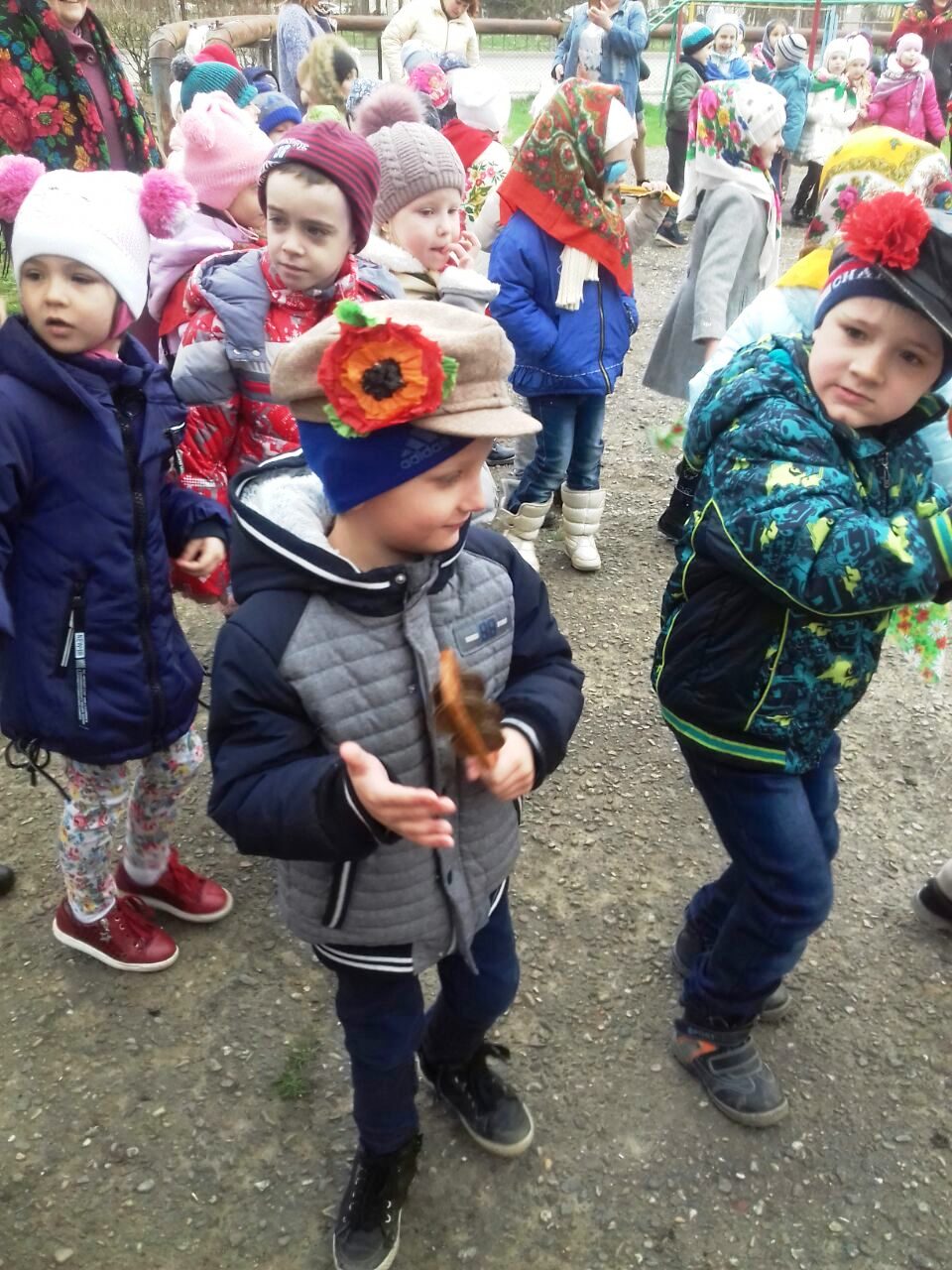 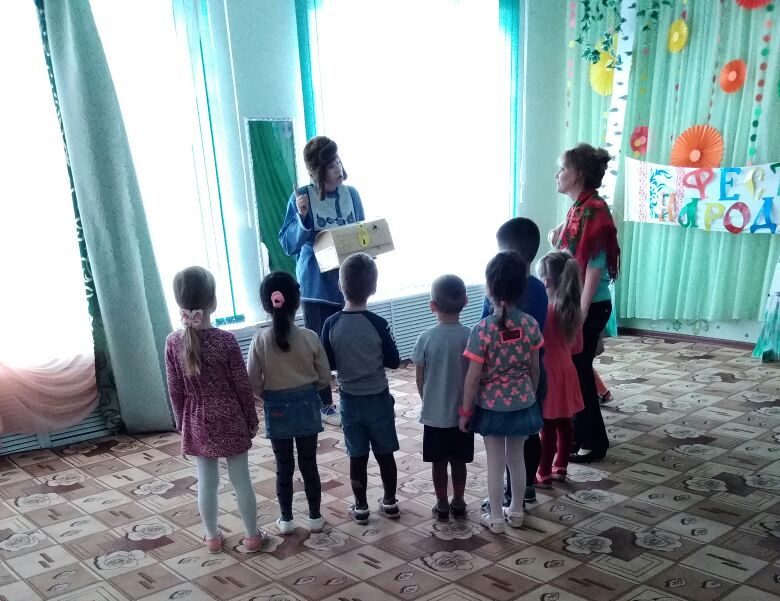 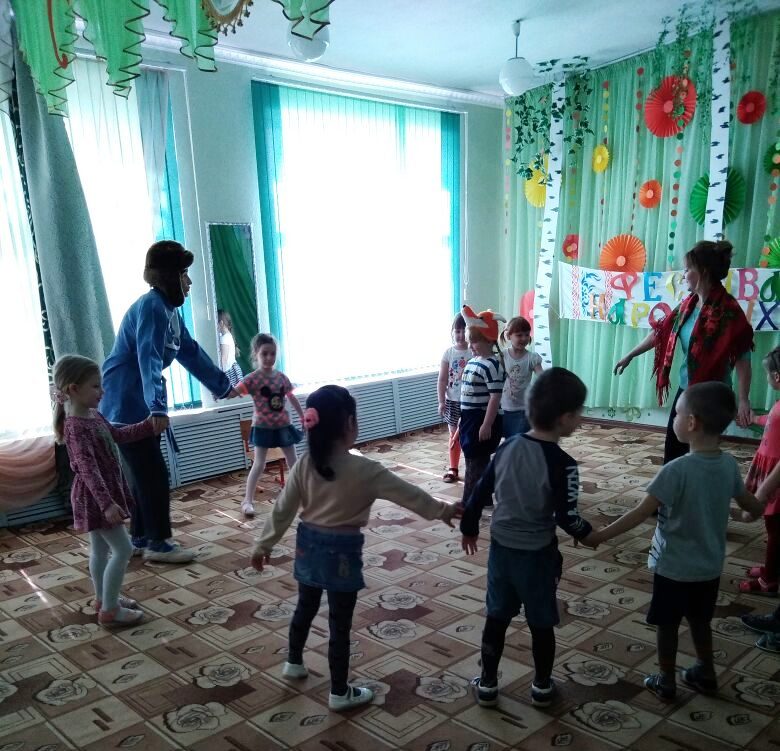 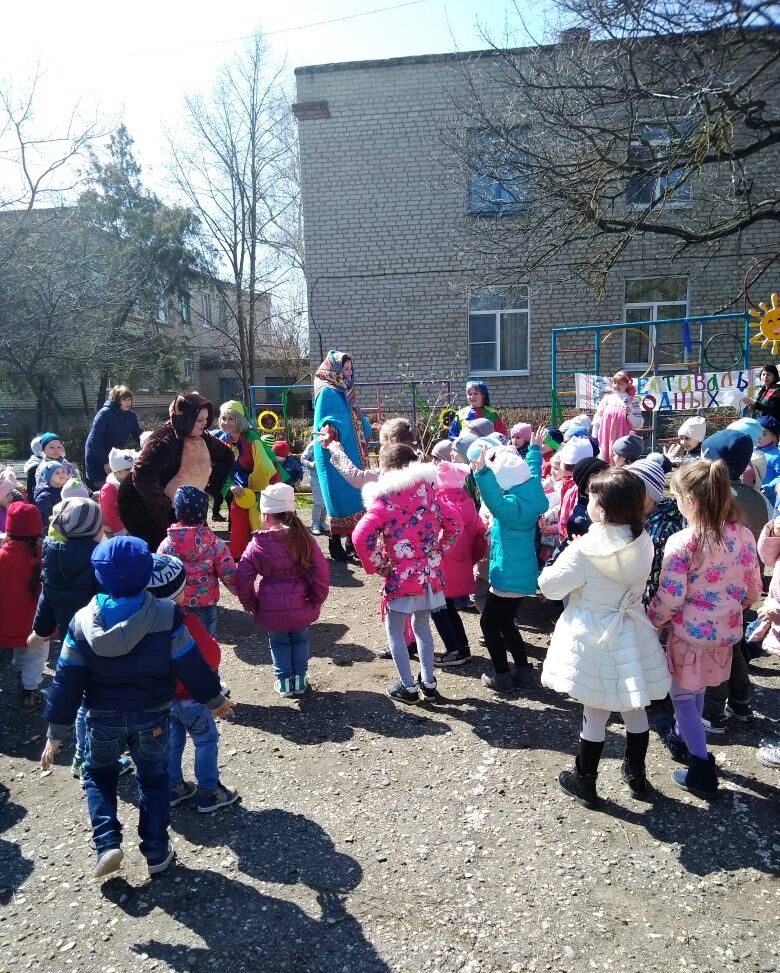 